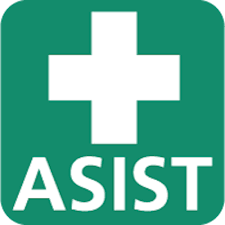 pre-REgistration linksStep 1 Select ASIST DATEStep 2 Select B.E. Training DateOption # 1KernersvilleASISTAugust 21-22 8:00-5:00 PM B.E. TrainingAugust 11, 9-11:30 AMor August 14, 1-3:30 PMOption # 2Chapel HillASIST August 24-25 8:00-5:00 PM B.E. TrainingAugust 16, 9-11:30 AMor August 15, 1-3:30 PM